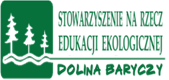 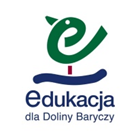 Ewaluacja - odbyła się na podsumowaniu Regionalnego Konkursu o Dolinie Baryczy, które odbyło się w CEE w Żmigrodzie w dniu 14 czerwca 2018.Uczestnicy spotkania ( uczniowie i ich nauczyciele) dobrali się kilkuosobowymi grupami i odpowiadali na pytania wyświetlane na ekranie. Mogli też wypełniać indywidualnie. W spotkaniu wzięło udział ok 50 osób. Wypełniono 9 arkuszy.WNIOSKI:Uczestnikom konkursu najbardziej podobała się możliwość poznawania przyrody, historii i postaci historycznych z Doliny Baryczy. Tworzenie wspólnie z kolegami i koleżankami, nauczycielami a nawet w gronie rodzinnym gier i ścieżek przy użyciu generatora i map. Układanie pytań do gier oraz opisów przystanków na ścieżkach  było nowością i zmobilizowało do szukania informacji o ciekawych miejscach w regionie i w najbliższej okolicy. Uczniowie nabyli nowe umiejętności szczególnie związane z zamieszczaniem zasobów na portalu, obsługi generatora gier oraz szukania w terenie ważnych punktów oraz prowadzenia dokumentacji fotograficznej. Korzyścią oprócz zdobytej wiedzy i umiejętności jest możliwość „pochwalenia się” własnymi materiałami udostępnionymi na portalu. Podkreślono rolę uczenia się poprzez zabawę.Problemem dla uczestników było umieszczanie zasobów na portalu, rysowanie ścieżek na mapie, tworzenie gier i zrozumienie instrukcji i regulaminów. Pomocą służyli nauczyciele oraz możliwość skontaktowania się z administratorem portalu i wyjaśnianie na bieżąco różnych trudności technicznych. Sugestią do modyfikacji jest ewentualne uproszczenie przy zamieszczaniu gier.Większość uczestników potwierdza potrzebę kontynuacji takiej formy realizacji konkursu, choć są też głosy za kontynuacją wersji wiedzowej. Większość respondentów podkreśla, iż konkurs pozwala na poznawanie Doliny Baryczy, wspaniałą zabawę i integrację przy opracowywaniu ścieżek i gier. Jako propozycje na kolejną edycję są podane:  przygotowywanie makiet, filmów, gier, turnieju,  przewodnika turystycznego oraz konkursu fotograficznego. Podkreślono potrzebę zmiany terminów konkursów w ramach WIE, gdyż w tym roku bardzo się skomasowały.Opracowała Zofia PietrykaWnioski zostały opracowane w oparciu o poniższe wypowiedzi :1. Co podobało się Wam przy przygotowywaniu prac konkursowych?              Czy dowiedzieliście się czegoś nowego  o swojej okolicy i Dolinie Baryczy? Czy nabyłeś/ łaś nowe umiejętności? Co sprawiało największa frajdę? Czy to co zrobiliście może przydać się ? Jakie są korzyści ? Dowiedzieliśmy się nowych ciekawych rzeczy . Poznaliśmy nowe gatunki drzew i roślin w naszej okolicy. Nauczyliśmy się lepiej pracować z mapą. Największą przyjemność sprawiło nam tworzenie wierszyków.Możliwość przygotowania gry na portalu edukacyjnym . Największą frajdę sprawiło nam układanie pytań .Podobała nam się swoboda tematu o Dolinie Baryczy: Zabawowa forma naukiJest to ciekawa i aktywna forma spędzania wolnego czasu np. rodzinnieKorzystanie z generatora gier i ścieżek na portaluMoże nam się przydać :- podczas lekcji przyrody/biologii- podczas rodzinnych zabaw z rodziną- w szkole- na wycieczkach- na lekcjach w terenieDowiedzieliśmy się o ciekawostkach , często zaglądaliśmy na portalOdwiedzanie ciekawych miejsc, poznawanie ciekawych nazw roślin, obcowanie z lasemMiejsca, w których byłem- mogłem pracować na stronach internetowych- dowiedziałem się więcej o ciekawych miejscach w mojej okolicy- Widziałem różne zwierzęta na łonie przyrody- można zaprezentować pracę znajomym i rodzinieNowe spojrzenie na portal edukacyjny- Pałac Maltzanów – trochę więcej wiedzy nt siedziby naszej szkoły- gra może rozpropagować wiedzę o siedzibie szkoły wśród jej uczniów i innych mieszkańców DB- wykorzystanie genertora gier – coś nowego także dla opiekunaSzczegółowo zapoznaliśmy się z legendami i podaniami o DB- poznaliśmy atrakcje, historię o swojej najbliższej okolicy- największą frajdą była wspólna gra z całą rodziną- gra przypominała nam zabawy z dzieciństwaTo, że mogliśmy zrobić swoją własną pracę i umieścić na portaluZaglądaliśmy do różnych książek a czasami korzystaliśmy z wiedzy, którą już nabyliśmy na lekcjach i konkursachPrzeczytaliśmy instrukcję, wgrywanie gier – była skomplikowana ale trzeba było próbowaćJak ktoś gra i odpowiada na pytania to z pewnością czegoś się nauczyIntegracja całej rodziny2. Jakie problemy napotkaliście przy opracowywaniu ścieżki/ gry edukacyjnej? Co sprawiło Ci największą trudność ?  Jak sobie poradziłeś w rozwiązaniu problemów? Co twoim zdaniem należałoby zmienić/zmodyfikować?Największą trudność sprawiło nam rysowanie mapy, ponieważ musieliśmy dokładnie zaznaczyć punkty, w których byliśmy i narysować szlaki.Trudność sprawiło nam opublikowanie naszych prac. Poradziliśmy sobie prosząc o pomoc opiekunkę. Mieliśmy problem z ustawieniem pól planszy. Problem z koordynowaniem gry.Umieszczanie gry w generatorze gier, potrzebna była pomoc nauczycielaUmieszczanie gry na portalu, pogodaProblemy przy zamieszczaniu zdjęć, problem ze żmijami, problem ze spotkaniem się, problem z dowiedzeniem się o różnych informacjachZdarzyło się zgubić trasę w terenie, musiałem dotrzeć do miejsca inną drogąBrak możliwości ustawienia zdjęć jako załącznika do pytańTrudność ze zrozumieniem niektórych punktów regulaminu- Tworzenie gry odbywało się na zasadzie prób i błędów- w pracy pomogło nam zamieszczenie jakiegoś zdjęcia i na podstawie tego udało nam się zrozumieć niektóre punkty regulaminuTrudności w pionierskim zamieszczaniu gier. Wiele prób i błędów.- uprościć techniczną stronę zamieszczania gier- trzymać się ściśle terminów i regulaminu3. Czy kontynuować organizacje konkursu w ramach WIE ( na bazie portalu edukacyjnego)Jakie propozycje macie na prace konkursowe na kolejną edycję? Np. forma prac, terminy itp..Naszym zdaniem powinno się kontynuować organizację konkursu w ramach WIE, ponieważ uczniowie poprzez zabawę tworzą prace konkursowe, mogą dowiedzieć się wielu ciekawych rzeczy. Na kolejną edycję prace konkursowe mogą być w formie makiet, gier lub książekNie na bazie portalu edukacyjnego, tylko na bazie wiedzy uczniów w formie testu opartego na grach o Dolinie Baryczy.Chcielibyśmy kontynuować organizację konkursu na portalu, lecz jeszcze lepszy konkurs wiedzowy. Proponowana forma pracy- film o Dolinie BaryczyTak, Niezwykłe zjawiska przyrodnicze (zwierzęta, rośliny), gry karciane (ryby) postacie historyczne, ptakiTak, organizować, rzadkie okazy, pomniki przyrody ( konkurs fotograficzny)Termin inny- dłuższe odstępy miedzy kolejnymi konkursamiNa portalu + materiały w formie papierowej jako wzbogacenie oferty danej gry. Możliwość gry przy osobie na różnych urządzeniach jednocześnie (rywalizacja)Tak, oczywiście. Jest to wspaniała zabawaPropozycje – makieta zabytku, regionu- prezentacja np. o zwierzętach, pomnikach przyrody, zabytkach- napisanie przewodnika turystycznego- zrobienie maskotki – zwierzęta z DBTurniej „Omnibus z Doliny Baryczy”. Kontynuować WIE, tylko terminy finałów i umieszczanie prac nie były jednocześnie.